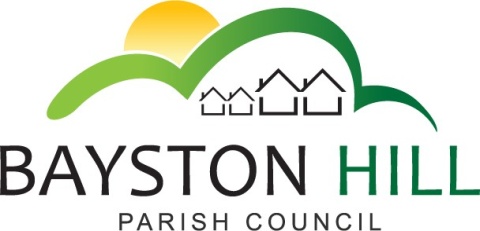 		    		‘protecting and improving the quality of life				        for all Bayston Hill residents’Clerk to the Council/RFO: Caroline HigginsChairman: Cllr Keith KeelParish Office  Lyth Hill Road                                                                            Bayston Hill                                                                            Shrewsbury                                                                                               Telephone/Fax: 01743 874651E-mail: baystonhillpc@hotmail.com                                     www.baystonhillparishcouncil.org.uk/ Committee Members:  Cllrs Breeze (Chairman), Jones, Keel; Mrs Lewis; Gouge; Hudson.Dear Councillors,You are summoned to attend a Planning Committee meeting on Monday 20 November at 6:30pm in the Memorial Hall.Caroline HigginsCaroline HigginsClerk to the Council					                           		       14 November 2017AGENDAP 91.17	TO RECEIVE APOLOGIES AND REASONS FOR ABSENCEP 92.17	DISCLOSURE OF PECUNIARY INTEREST – Disclosure of any disclosable pecuniary interest in a matter to be discussed at the meeting and which is not included in the register of interests.  Members are reminded that they are required to leave the room during the discussion and voting on matters in which they have a disclosable pecuniary interest, whether or not the interest is entered in the register of members’ interests maintained by the Monitoring Officer.P93.17	PUBLIC SPEAKING AT COUNCIL MEETINGS – To allow members of the public to speak on any planning related item for a maximum of 3 minutes each at the Chairman’s discretion P94.17	MINUTES - To approve and sign off the minutes of the Planning Committee meeting held on Monday 23 October 2017.P95.17	PLANNING APPLICATIONS – To consider the following planning applications:Application 17/05105/FUL -  1 Ferndale, Betley Lane, Bayston Hill:  Erection of a two-storey side extension and single storey rear extension; Click here   Application 17/04658/FUL – Lythwood Park, Bayston Hill; Erection of extension to utility room and porch to existing dwelling; erection of 3-bay open fronted garage/garden store building with storage of above and formation of additional tarmacadam parking area; Click hereApplication 17/05353/FUL -  34 Lyth Hill Road, Bayston Hill;  Erection of detached single garage with attached day room and detached garden store (following demolition of existing); Click here  To consider any new planning applications validated since the publication of the agendaP96.17		PLANNING DECISIONS – To note the following planning decisions:To note any planning decisions made since the publication of the agendaP97.17	PLANNING APPEALS – To consider any planning appeals registered since the publication of the agenda.P98.17	CORRESPONDENCE – To note any correspondence sent or received by the Council relating to planning issues and to agree an appropriate response